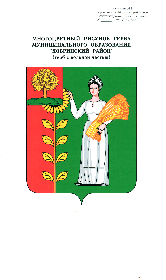 КОНТРОЛЬНО-СЧЁТНАЯ КОМИССИЯДОБРИНСКОГО МУНИЦИПАЛЬНОГО РАЙОНАЛИПЕЦКОЙ ОБЛАСТИ РОССИЙСКОЙ ФЕДЕРАЦИИПредседателю Совета депутатов сельского поселения Дуровский сельсоветДобринского муниципального районаЛипецкой областиМ.В.АлександровойЗАКЛЮЧЕНИЕна проект решения сессии Совета депутатов «О внесении изменений в бюджет сельского поселения Дуровский сельсовет Добринского муниципального района Липецкой области на 2022 год и на плановый период 2023 и 2024 годов.Контрольно-счетной комиссией Добринского муниципального района рассмотрен проект решения сессии Совета депутатов «О внесении изменений в бюджет сельского поселения Дуровский сельсовет Добринского муниципального района Липецкой области на 2022 год и на плановый период 2023 и 2024 годов» (далее – проект бюджета), внесенный в Совет депутатов сельского поселения главой администрации сельского поселения Дуровский сельсовет.Экспертиза Решения проведена на основании ст.157, 265 Бюджетного кодекса РФ, в соответствии с требованиями статьи 47 Решения Совета депутатов сельского поселения Дуровский сельсовет от 31.08.2020г. №220-рс «О бюджетном процессе сельского поселения Дуровский сельсовет Добринского муниципального района», решением Совета депутатов Добринского муниципального района от 10.02.2017г. №132-рс «О Контрольно-счетной комиссии Добринского муниципального района», соглашением о передаче полномочий по осуществлению внешнего муниципального финансового контроля от 15.12.2020г.Документы и материалы, представленные на заключение:проект решения сессии Совета депутатов «О внесении изменений в бюджет сельского поселения Дуровский сельсовет Добринского муниципального района Липецкой области на 2022 год и на плановый период 2023 и 2024 годов»;сведения об исполнении бюджета сельского поселения за истекший отчетный период текущего финансового года;оценка ожидаемого исполнения бюджета сельского поселения в текущем финансовом году;пояснительная записка к проекту решения сессии Совета депутатов «О внесении изменений в бюджет сельского поселения Дуровский сельсовет Добринского муниципального района Липецкой области на 2022 год и на плановый период 2023 и 2024 годов».Результаты экспертизы:Изменения вносятся в действующее Решение Совета депутатов сельского поселения Дуровский сельсовет от 28.12.2021г. №68-рс «О бюджете сельского поселения Дуровский сельсовет Добринского муниципального района на 2022 год и плановый период 2023 и 2024 годов» с внесенными изменениями от 21.02.2022г. №76-рс, от 30.03.2022г. №80-рс, от 26.05.202г. №87-рс, от 29.09.2022г. №92-рс, от 17.11.2022г. №93-рс, от 16.12.2022г. №102-рс (далее – Решение №68-рс).Проект Решения вносится в целях уточнения расходов по бюджетной классификации без изменения основных параметров бюджета сельского поселения на 2022 год.Общий анализ изменений основных характеристик бюджета сельского поселения приведен в таблице:По итогам внесения изменений общий объем доходов и расходов бюджета не изменится и составит 7293394,17 рубля и 7782320,17 рублей соответственно.Дефицит бюджета не изменится и составит 488926,00 рублей.Доходы бюджета сельского поселенияПроектом Решения не вносятся изменения в доходную часть бюджета. Доходы бюджета сельского поселения на 2022 год составят 7293394,15 рубля.Расходы бюджета сельского поселенияАнализ вносимых изменений в расходы бюджета сельского поселения на 2022 год приведен в таблице:Проектом решения вносятся предложения по изменению расходной части бюджета сельского поселения на 2022 год путем внесения изменений в подразделы расходов бюджета.Расходы бюджета сельского поселения на 2022 год составят 7782320,15 рублей.Изменения по расходам, реализуемым в рамках муниципальных программ сельского поселения:В бюджете сельского поселения предусмотрена к реализации одна муниципальная программа «Устойчивое развитие территории сельского поселения Дуровский сельсовет на 2019-2025гг.»Проектом решения не вносятся изменения в объемы бюджетных ассигнований на реализацию муниципальной программы сельского поселения. Расходы на реализацию муниципальной программы на 2022 год составят 4725533,77 рубля, что составляет 60,7% от общего объема расходов бюджета сельского поселения.В рамках непрограммных мероприятий предлагается:Увеличить бюджетные ассигнования по подразделу 0104 «Функционирование Правительства РФ, высших исполнительных органов государственной власти субъектов РФ, местных администраций» на сумму 110710,00 рублей, одновременно уменьшив расходы по подразделу 0102 «Функционирование высшего должностного лица субъекта РФ и муниципального образования». По непрограммным расходам объем бюджетных ассигнований составит 3056786,38 рублей или 39,3% от общего объема расходов бюджета сельского поселения. Дефицит бюджетаПрогнозируемый дефицит бюджета не изменится и составит 488926,00 рублей или 50,7% общего годового объема доходов без учета объема безвозмездных поступлений и поступлений налоговых доходов по дополнительным нормативам отчислений, что является допустимым в соответствии с п. 3 ст. 92.1 БК РФ (5%, т.к. в отношении сельского поселения осуществляются меры, предусмотренные п.4 статьи 136 БК РФ), так как превышение ограничений осуществлено в пределах снижения остатков средств на счете бюджета (остаток средств на счете по состоянию на 01.01.2022г. – 488926,09 рублей).Информация по источникам финансирования дефицита бюджета сельского поселения представлена в таблице: Вывод:Контрольно-счетная комиссия Добринского муниципального района Липецкой области отмечает, что  проект решения «О внесении изменений в бюджет сельского поселения Дуровский сельсовет Добринского муниципального района Липецкой области на 2022 год и на плановый период 2023 и 2024 годов» соответствует требованиям бюджетного законодательства и может быть представлен на рассмотрение Совету депутатов сельского поселения Дуровский сельсовет с основными параметрами бюджета на 2022 год:доходы – 7293394,15 рубля, в том числе:объем налоговых и неналоговых доходов в сумме 964500,00 рублей,объем безвозмездных поступлений в сумме 6328894,15 рубля, из них объем безвозмездных поступлений от других бюджетов бюджетной системы в сумме 5918894,15 рубля, расходы – 7782320,15 рублей, приложения 4, 5, 6 излагаются в новой редакции,дефицит – 488926,00 рублей.В плановом периоде 2023 и 2024 годах основные параметры бюджета сельского поселения остаются без изменений.Контрольно-счетная комиссия Добринского муниципального района Липецкой области отмечает, что проект решения «О внесении изменений в бюджет сельского поселения Дуровский сельсовет на 2022 год и на плановый период 2023 и 2024 годов» соответствует требованиям бюджетного законодательства и, может быть, принят в представленной редакции.Председатель КСК Добринского муниципального района                                                                                 Н.В.Гаршина21 декабря 2022 год.НаименованиеОсновные характеристики бюджета сельского поселения на 2022 годОсновные характеристики бюджета сельского поселения на 2022 годИзменение (увеличение, уменьшение)Изменение (увеличение, уменьшение)НаименованиеРешение №68-рс Предусмотрено проектом бюджетаАбсолютное (руб.)Относительное (%)Доходы, всего7293394,177293394,170,000,0Расходы, всего7782320,177782320,170,000,0Профицит (+), дефицит (-)-488926,00-488926,000,000,0Наименование источникаРешение №68-рс Предусмотрено проектом бюджетаПривлечение кредитов из других бюджетов бюджетной системы Российской Федерации бюджетам сельских поселений в валюте Российской Федерации0,000,00Погашение бюджетами сельских поселений кредитов из других бюджетов бюджетной системы Российской Федерации в валюте Российской Федерации0,000,00Изменение остатков средств на счетах по учету средств бюджетов488926,00488926,00Итого 488926,00488926,00